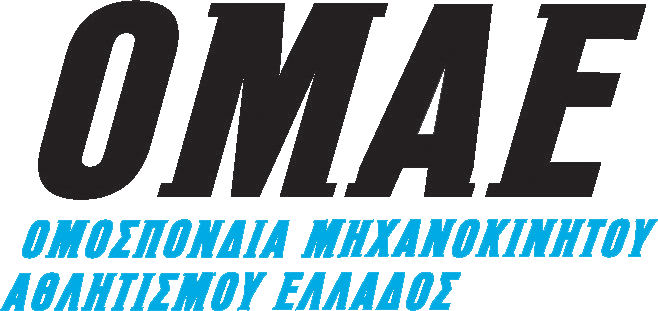 ΑΙΤΗΣΗ ΓΙΑ ΕΚΔΟΣΗ 
ΔΕΛΤΙΟΥ ΤΕΧΝΙΚΗΣ ΤΑΥΤΟΤΗΤΑΣΣΤΟΙΧΕΙA ΙΔΙΟΚΤΗΤΗΟΝΟΜΑ ΕΤΑΙΡΕΙΑΣ	ΕΠΩΝΥΜΟ (ΙΔΙΩΤΗ ή ΝΟΜΙΜΟΥ ΕΚΠΡΟΣΩΠΟΥ)	ΟΝΟΜΑ (ΙΔΙΩΤΗ ή ΝΟΜΙΜΟΥ ΕΚΠΡΟΣΩΠΟΥ)	ΠΑΤΡΩΝΥΜΟ (ΙΔΙΩΤΗ ή ΝΟΜΙΜΟΥ ΕΚΠΡΟΣΩΠΟΥ)………………………………………………ΔΙΕΥΘΥΝΣΗ (ΕΔΡΑ)	ΑΦΜ	ΠΟΛΗ	ΔΟΥ	Τ.ΚΤΗΛΕΦΩΝΟ: σταθερό 	 κινητό 	E-MAIL	ΣΤΟΙΧΕΙA ΑΥΤΟΚΙΝΗΤΟΥΚΑΤΑΣΚΕΥΑΣΤΗΣ	ΤΥΠΟΣ	ΜΟΝΤΕΛΟ	ΑΡ. ΠΛΑΙΣΙΟΥ	ΠΡΑΓΜΑΤΙΚΟΣ ΚΥΛΙΝΔΡΙΣΜΟΣ	ΟΜΑΔΑ	Ο υπογράφων Διαγωνιζόμενος δηλώνω υπεύθυνα ότιτα παραπάνω στοιχεία είναι ακριβή,έχω λάβει γνώση των Κανονισμών της Ομοσπονδίας, του Εθνικού Αθλητικού Κανονισμού, της Προκήρυξης Πρωταθλημάτων, Κυπέλλων και Επάθλων, των Γενικών και Συμπληρωματικών Κανονισμών των αγώνων, των Εγκυκλίων της ΕΠΑ, και θα τα τηρήσω, γνωρίζω και αποδέχομαι τους κινδύνους που εγκυμονεί η εμπλοκή μου στο μηχανοκίνητο αθλητισμό. δεν θα συμμετάσχω σε αθλητικές εκδηλώσεις αυτοκινήτου - καρτ που δεν είναι εγκεκριμένες από την ΟΜΑΕΗμερομηνία υποβολής αίτησης	    Υπογραφή αιτούντος	 / 	….. / 20….Ολυμπιακό Αθλητικό Κέντρο Αθηνών ΟΑΚΑΛ. Κηφισίας 37 – ΤΚ 15123 – ΜαρούσιΠοδηλατοδρόμιο (Α’ Επίπεδο) – Είσοδος από Λ. Σπύρου Λούη t: 210 - 68 92 000 f: 210 - 68 92 002 e: info@omae-epa.gr